                                                    Parish Priest: Fr Behruz Rafat    Telephone 01580 762785 Mobile: 07903 986646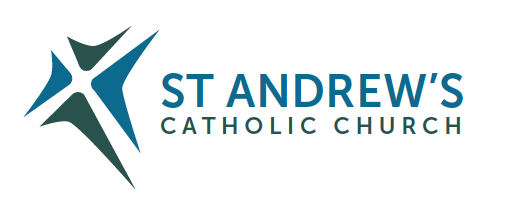 Address: The Presbytery, 47 Ashford Road, Tenterden, Kent TN30 6LL. Parish E-mail behruzrafat@rcaos.org.uk               Parish Website: www.standrewstenterden.orgDeacon: Rev. Jolyon Vickers       Telephone: 01580 766449            Email:  jolyonvickers@rcaos.org.uk                                              Hire of Parish Hall:  Lesley McCarthy 07791 949652       E-mail: tenterdenparishcentre@rcaos.org.ukNewsletter Editor:  Patricia Sargent   01233 850963       E-mail: sargentpat51@gmail.comNewsletter for the week commencing 16th July 2023Fifteenth Sunday in Ordinary Time (A)Entrance antiphon: As for me, in justice I shall behold your face; I shall be filled with the vision of your glory.First Reading: Isaiah 55: 10-11Psalm 64 Response: Some seed fell into rich soil and produced its crop.Second Reading:  St Paul to the Romans 8: 18-23Acclamation:  Alleluia, alleluia! Speak, Lord, your servant is listening; you have the message of eternal life.  Alleluia!   Gospel:  Matthew 13:1-23Communion antiphon:  The sparrow finds a home, and the swallow a nest for her young: by your altars, O Lord of hosts, my King and my God.  Blessed are they who dwell in your house, for ever singing your praise.Father Behr writes:Dear Parishioners“The Eucharist is my highway to heaven.” - Blessed Carlo AcutisOn Sunday morning Daeni, Daniel and Matteo will make their first Holy Communion at the 10am Mass.We have reserved the front seven pews for their families. This is a good opportunity to remind ourselves of the great gift of the Body and Blood of Our Lord which we receive in Holy Communion. Carlo Acutis a young Italian boy who was born in London and grew up in Milan created a website of Eucharistic Miracles which is well worth visiting. http://www.miracolieucaristici.org/en/Liste/list.htmlCarlo died of Leukaemia at the age of 15. He was recognised for his love for the poor and disadvantaged but above all for his love for Jesus in the Eucharist. There are many miracles through his intercession. We can ask Blessed Carlo to pray for children and young people to have faith in the real presence of Our Lord in the Blessed Sacrament. Official prayer asking for the Canonisation of Blessed Carlo Acutis.Oh Father, who has given us the ardent testimony, of the young Blessed Carlo Acutis,
who made the Eucharist the core of his life and the strength of his daily commitments so that everybody may love You above all else, let him soon be counted among the Saints in Your Church.Confirm my faith, nurture my hope, strengthen my charity, in the image of young Carlo who, growing in these virtues, now lives with You. Grant me the grace that I need ...I trust in You, Father, and your Beloved Son Jesus, in the Virgin Mary, our Dearest Mother, and in the intercession of Your Blessed Carlo Acutis.Our Father, Hail Mary, Glory Be 

Imprimatur in Curia Archiepiscopali Mediolanensi
6.X.2014 +Angelo MascheroniFr Behr Your Prayers are asked for:Those recently deceased:  Angela Margaret Gosling RIP (Rachel’s mother)Those ill or infirm: Mara McDermot, Jane McKinnon, June Munton, Ailish Cantwell (Jones), Sylwia Dorosz, Joe Adams, Ellie Lawrence, Patricia Hook, Josie Payne, Pat Holland and all those who are unwell and in need of our prayers.Those whose anniversaries of death occur at this time: William Buck, Esther Tickner, Ivor Corbett, Maisie Strivens, Mary Cowley, Denis Frain, Frank Edgely and Allen Davis.Confession Fr Behr is available for Confession every Saturday from 10.30am - 11am. He is also happy to visit those who are not able to come to church.  Children’s LiturgyChildren’s Liturgy at the 10am Mass on the first Sunday of every month. All children who have not made their First Holy Communion are welcome to attend.  There will be no Children’s Liturgy in August so the next lesson with Lorraine will be September 3rdWorld Day for Grandparents and the ElderlyThe Celebration of the World Day for Grandparents and the Elderly will be held on Sunday 23 July 2023 in Walsingham.New Dawn in the ChurchThis is a Catholic Charismatic Family Pilgrimage Conference that takes place each year at the Catholic National Shrine and Basilica of Our Lady of Walsingham.This year the conference will take place from Monday 31 July to Friday 4 August and offers a programme of liturgy, sacraments, prayer, praise, worship, teaching, workshops, age-appropriate ministries (creche, children and youth), fellowship, and community. The conference will include several renowned speakers, over twenty workshops, and various exhibitors including Radio Maria England, the Saint Vincent de Paul Society, Genesis Mission, March for Life UK, Rachel's Vineyard, SPUC, Cenacolo, Youth 2000, Mary's Meals and more.Pilgrimage of Reparation & Prayer for the Sanctity of Life,Walsingham Saturday 5th August, led by Archbishop Kevin McDonald.Please join in the 'great prayer for life' asked for by Pope Saint John Paul II. For details go to www.prolifepilgrimage.orgThis week’s services (15th – 22nd July), Feasts and Mass intentions during the week.This week’s services (15th – 22nd July), Feasts and Mass intentions during the week.Saturday 15th JulySt Bonaventure, Bishop & doctor of the Church; St Swithun Bishop of WinchesterNo public Mass amConfession 10.30 to 11.006pm Vigil Mass Paddy O’Connor RIP      Reader: JamesSunday 16th JulyFIFTEENTH SUNDAY (A)10am Mass People of the Parish                   Reader: Brian12 Midday Traditional Latin Mass Monday 17th JulyFeria10am Mass Mark & LucieTuesday 18th JulyFeria10am Mass Donor’s IntentionWednesday 19th JulyFeria10am Service of the Word and Holy CommunionThursday 20th JulyFeria9am-10am Adoration10am Mass ReparationFriday 21st JulySt Lawrence of Brindisi, Priest & Doctor of the Church10am Mass Anne & Basil Baldwin RIP10.30 – 11.30am AdorationSaturday 22nd JulySt Mary MagdaleneNo public Mass am10.30 -11am Confession6pm Vigil Mass Children & Young People       Reader: PatSunday 23rd JulySIXTEENTH SUNDAY(A)10am Mass  People of the Parish                   Reader: Frances12 Midday Traditional Latin Mass Flowers: for 22nd/23rd July – KathyFlowers: for 22nd/23rd July – Kathy